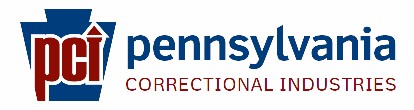 717.425.7292		1.877.ORDER.CI		PCI@pa.gov2520 Lisburn Road, Camp Hill, PA 17011HuntingdonGarments, Printing, Soap, Detergents, Signs and License PlatesThe Huntingdon garment factory is one of seven garment factories throughout the State Correctional Institutions.  The DOC Garment Operations produces clothing items for inmates and Correctional Officers as well as to many sister state agencies, county and municipal customers.  Huntingdon garments manufactures coveralls, jumpsuits, dress shirts, work shirts, chambray shirts, hobby jeans, boxer shorts, fleecewear and lined and unlined jackets.  PCI poplin sheets and pillowcases are made here and this shop has a full silk-screen department for custom imprinted apparel.  U.S. flags are also produced at this location.  The Huntingdon garment factory currently employs 140 inmates. PCI Print Services produces most standard forms for DOC and can print business cards, envelops and inmate record jackets.  Custom print capability includes newsletters, calendars, pamphlets, booklets and brochures.  Numbered tickets are also available.Stickers and Decals manufactured at Print Services include PennDOT temporary registration permits, temporary registration plates (cardboard) and license validation stickers.Vehicle door and identification decals, including inventory stickers, are produced for our public partners.  Key customers include DOC, Pennsylvania State Police, the PA Fish and Boat Commission and DCNR.  Soaps and Detergents manufactured at SCI-Huntingdon include 2 oz. and 4 oz. bar soap, Pūrhands antibacterial soaps, EnvirX hard surface sanitizer, foodservice sanitizer, dish and laundry detergents.  Big House Shampoo and Body wash is also produced at this plant.Other produced include concentrated cleaners, disinfectants and detergents in 1 gallon jugs, 5 gallon pails and 55 gallon drums.